МИНОБРНАУКИ РОССИИФедеральное государственное бюджетное образовательное учреждение высшего образования «Юго-Западный государственный университет»(ЮЗГУ)Кафедра экономики, управления и аудита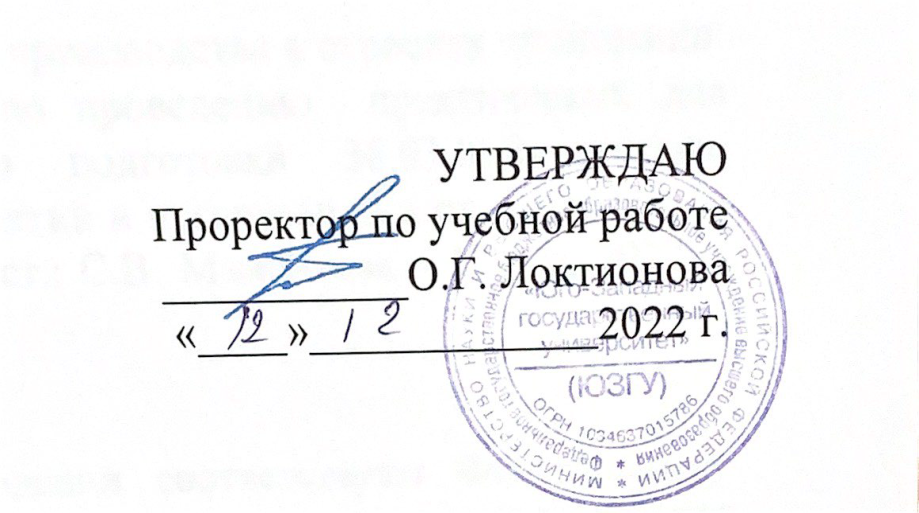 КООПЕРАЦИЯ И ИНТЕГРАЦИЯ ПРОИЗВОДСТВА В ОТРАСЛЯХ ЭКОНОМИКИМетодические рекомендации выполнению самостоятельнойработы для направления подготовки 38.03.01	Экономика, профиль Экономика предприятий и организаций в строительствеКурск – 2022УДК 334 (075.8)ББК 65.290я73М226Составитель: С.В. МамонтоваРецензентДоктор экономических наук, профессор И.Г.ЕршоваКооперация и интеграция производства в отраслях экономики: методические рекомендации по выполнению самостоятельной работы для студентов понаправлению подготовки 38.03.01Экономика, профиль Экономика предприятий и организаций в строительстве / Юго-Зап. гос. ун-т; сост.: С.В. Мамонтова. - Курск, 2022. -36 с.:Библиогр.:с.36.	Методическиерекомендациисодержат перечень вопросов для самостоятельного изучения дисциплины, тем рефератов, заданий.Предназначеныдлястудентовнаправленияподготовки 38.03.01Экономикапрофиль Экономика предприятий и организаций в строительстве.Текст печатается в авторской редакцииПодписано в печать                 Формат 60х84 1/16.Усл. печ. л.     Уч.-изд. л.       Тираж 100 экз. Заказ            Бесплатно.Юго-Западный государственный университет305040, г. Курск, ул. 50 лет Октября, 94СОДЕРЖАНИЕ1 Цель и задачи самостоятельной работы42 Место самостоятельной работы в изучении дисциплины      53 Знания, умения, компетенции, формируемые самостоятельной работой                                                                       64 Формы самостоятельной работы по дисциплине	75 Формы самоконтроля	136 Формы контроля преподавателем	147 Тематический план 	168Содержание самостоятельной работы по основным темам	17Тема 1: Методологические основы курса «Кооперация и интеграция производства в  отраслях экономики»			      17Тема 2: История развития кооперации и интеграции.	      19Тема 3: Специализация и концентрация производства.           20Тема 4: Организационно- экономические основы создания и функционирования кооперативов, их виды и особенности              22Тема 5: Интеграция  							      24Тема 6: Экономический эффект и эффективность взаимодействия субъектов на основе кооперации и интеграции     26Тема 7: Мировой опыт развития кооперации и интеграции    289 Задания для самостоятельной работы 				      3010 Задания в тестовой форме                                                      3111 Учебно-методическое и информационное обеспечение дисциплины                                                         			               341 Цельи задачи самостоятельной работыСамостоятельная работа студентов – способ активного, целенаправленного самостоятельного приобретения студентами новых знаний, умений и навыков без непосредственного участия преподавателя в этом процессе. Доля самостоятельной работы студента в общем объёме часов, отводимых на изучение каждой дисциплины, увеличивается в соответствии с рекомендациями Минобразования РФ. При этом самостоятельная работа обучающихся перестаёт быть вспомогательным, второстепенным видом работы. На самостоятельное изучение студенту даются отдельные вопросы изучаемых разделов и тем дисциплины, которые детально не рассматриваемые на аудиторных занятиях. Целями  самостоятельной работы по «Кооперация и интеграция производства в  отраслях экономики»являются:учебная– формирование профессиональных умений и навыков, углубление изучаемого материала, по отдельным вопросам по данному курсу, направленная на усвоение межпредметных связей; воспитательная – воспитание у студентов потребности в самообразовании, развитие его познавательных и творческих способностей, с психологической точки зрения представляет процесс взаимоотношения между преподавателями и студентами в образовательном процессе; при самостоятельной учебной деятельности формируется способы контроля и оценки действия преподавателя и других студентов через контроль и оценку собственной работы под руководством преподавателя к самоконтролю и самооценке образовательной деятельности; развивающая - прежде всего – это формирование устойчивого интереса к выбранной профессии; реализация компетентностного подхода в образовании, побуждение к научно-исследовательской работе, формирование активности самостоятельного познания развивающихся процессов экономики страны, умения отстаивать свой взгляд на ту или иную ситуацию; самостоятельные занятия помогу студентам более осмысленно и глубоко изучить дисциплину «Кооперация и интеграция производства в  отраслях экономики»включая решения задач, выполнение тестовых заданий, ведению глоссария, выполнения рефератов, докладов, всё перечисленное вырабатывает умение обобщать и анализировать изучаемый материал, подготовиться к семинарским занятиям, итоговому контролю – зачёту.Задачи самостоятельной работы студентов по «Кооперация и интеграция производствав  отраслях экономики»:знакомство  с отдельными вопросами изучаемой темы, не освещенными преподавателем в аудитории, и лекционным материалом;приобретение навыков самостоятельной работы с литературой и другими материальными носителями информации;накопление знаний, необходимых для анализа при изучении текущих проблем логистических систем;знакомство с различными трактовками ключевых вопросов по логистике, выработка личного мнения;приобретение навыков обобщенного мышления, применение знаний для решения практических вопросов в будущей профессиональной деятельности.2 Место самостоятельной работы в изучении дисциплиныДисциплина «Кооперация и интеграция производства в  отраслях экономики» изучается со смежными дисциплинами. Для правильного осмысления необходимо изучение дополнительного материала по тем или иным вопросам. Время, отведённое на самостоятельную работу, определено рабочим учебным планом и составляет практически половину общей трудоемкости дисциплины. «Кооперация и интеграция производства в  отраслях экономики»  изучается на 4-ом курсе, восьмого семестра. В настоящих методических рекомендациях ее содержание по отношению к содержанию аудиторных занятий на очном отделении составляет– 45,9 % / 54,1%.Содержание самостоятельной работы установлено по каждой изучаемой теме (см. тематический план). Для  самостоятельного изучения предлагаются несложные для восприятия вопросы. В их состав включены вопросы и задания, касающиеся рассматриваемых аудиторных тем современныхлогистических систем. Одним из оснований для определения содержания самостоятельной работы в настоящих методических рекомендациях является необходимость реализации индивидуального подхода к каждому студенту. Поэтому содержание самостоятельной работы по каждой теме структурировано на общую (обязательную для всех) и индивидуальную (творческую, выполняемую по желанию) части.При определении объема и глубины содержания самостоятельной работы по каждой изучаемой теме учитывается вероятность разного качества ее выполнения студентами второго курса и возможность произвольного определения ими количества выполняемых заданий, невозможна без активного методологического и методического участия преподавателя. Выполнив задания, студент овладевает минимумом необходимого дополнительного содержания изучаемой темы. 3 Знания, умения, компетенции, формируемые самостоятельной работойВ ходе самостоятельной работы студентов формируются следующие знания:законодательные и нормативно-правовые акты, регламентирующие деятельность кооперативов и интеграционных формирований;сущность кооперации, интеграции, их виды и формы, факторы  и особенности функционирования в отраслях экономики;назначение и особенности функционирования производственных, потребительских, кредитных, а также основных форм интегрированных формирований;свободно разбираться в правовой основе создания и функционирования кооперативных структур, четко представлять и применять на практике основные принципы кооперации и интеграции умения:использовать на практике знания принципов кооперации;подготавливать и оформлять документы по созданию кооперативов и различных интегрированных формирований;проводить информационно-разъяснительную работу по созданию кооперативов и различных видов интегрированных формирований;изучать и обобщать передовой опыт, находить возможности для использования достижений науки и техники;творчески использовать теоретические знания в процессе последующего обучения в соответствии с учебными планами подготовки и самостоятельно применять их в практической деятельности;навыки:рассчитывать эффективность результатов кооперации  и интеграции.При изучении  дисциплиныу студентов формируются следующие компетенции:- способностью осуществлять сбор, анализ и обработку данных, необходимых для решения профессиональных задач (ОПК-2); - способностью собрать и проанализировать исходные данные, необходимые для расчета экономических и социально-экономических показателей, характеризующих деятельность хозяйствующих субъектов (ПК-1); - способностью анализировать и интерпретировать финансовую, бухгалтерскую и иную информацию, содержащуюся в отчетности предприятий различных форм собственности, организаций, ведомств и т.д. и использовать полученные сведения для принятия управленческих решений (ПК-5); - способностью, используя отечественные и зарубежные источники информации, собрать необходимые данные, проанализировать их и подготовить информационный обзор и/или аналитический отчет (ПК-7);- способностью критически оценить предлагаемые варианты управленческих решений и разработать и обосновать предложения по их совершенствованию с учетом критериев социально-экономической эффективности, рисков и возможных социально-экономических последствий (ПК-11);4 Формы самостоятельной работы по дисциплинеВ рамках дисциплины «Кооперация и интеграция производства в  отраслях экономики»,самостоятельная работа студентов организуется в следующих формах:написание рефератов;работа с конспектом лекции;решение задач;ведение глоссария;изучение вопросов, выносимых за рамки лекционных занятий (перечень см. в настоящих методических рекомендациях), подготовка к семинарскому занятию (по вопросам, указанных в планах семинарских занятий)выполнениеобщих и индивидуальных домашних заданий (перечень см. в настоящих методических рекомендациях), в т.ч:разработка мультимедийной презентации по вопросу лекции/семинара и др., выносимые на более глубокое изучение,подготовка к рубежному тестированию.Ниже рекомендуется процесс выполнения самостоятельной работы, который  позволит студентам глубоко разобраться во всех изучаемых вопросах, активно участвовать в дискуссиях на семинарских занятиях и в конечном итоге успешно сдать экзамен по логистике.Работу с конспектом лекции целесообразно проводить непосредственно после ее прослушивания. Она предполагает перечитывание конспекта, внесение в него, по необходимости, уточнений, дополнений, разъяснений и изменений. Необходимым является глубокое освоение содержания лекции и свободное владение им, в том числе использованной в ней терминологией. В связи с большим объемом изучаемого материала, интересом который он представляет для современного образованного человека, некоторые вопросы, термины выносятся за рамки лекций.Изучение вопросов, терминологии выносимых за рамки лекционных занятий,предполагает самостоятельное изучение студентами дополнительной литературы и ее конспектирование по этим вопросам. По той же причине тематика семинарских занятий не повторяет тематику лекций. На семинарские занятия выносятся требующие углубленного изучения важнейшие проблемы курса «Логистика».Подготовка к семинарскому занятию предполагает большую самостоятельную работу и включает в себя:1. Знакомство с планом семинарского занятия и подбор материала к нему по указанным в плане соответствующего занятия  и настоящих методических рекомендациях источникам (конспект лекции, основная, справочная и дополнительная литература, Интернет-ресурсы).2. Запоминание подобранного по плану семинара материала.3. Освоение терминов, перечисленных в глоссарии (см. планы семинарских занятий и настоящие методические рекомендации). 4. Осмысление вопросов для обсуждения. Отстаивание и обоснование собственных вариантов ответа.5. Выполнение общих заданий. 6. Подготовка (выборочно) индивидуальных заданий.Общие задания, приведенные в планах семинарских занятий и настоящих методических рекомендациях, в обязательном порядке выполняются всеми студентами. Индивидуальные задания, приведенные в планах семинарских занятий и настоящих методических рекомендациях, распределяются преподавателем на предшествующем семинарском занятии с учетом пожеланий самих студентов. Они выполняются к следующему семинару теми студентами, кому это поручено. РефератОн представляет собой обоснование полученной информации, её анализа по конкретному хозяйствующему субъекту в различных сферах деятельности. Данный вид работы позволяет студентам проводить собственные исследования, аргументировано делать выводы и предлагать способы решения возникающих в процессе исследования вопросов, т. е. позволяет приблизиться к реальной ситуации, «окунуться» в процесс производственной деятельности организации. Цель выполнения реферата заключается в умении подборки и обработки необходимой информации, делать правильные выводы, кратко и лаконично доносить полученную информацию до аудитории. Использовать в процессе выполнения различные экономико - математические методы и приёмы, работать с компьютерной техникой. Научиться правильно, оформлять, знать структуру написания в соответствии с общепринятыми требованиями.В процессе выполнения обязательных рефератов студент должен использовать знания, навыки и умения, полученные им при изучении различных дисциплин цикла (гуманитарный, социальный и экономический цикл) рабочих учебных планов, таких как, экономическая теория, философия, русский язык и культура речи, социология и др. Работа студентов заключается в следующем: глубокое изучение лекционного материала;подбор и отбор научной литературы по выбранной теме, анализ мнений ведущих специалистов; анализ проблемы, фактов, закономерностей;структуризация и обобщение данных, обоснование выводов и предложений;оценка теоретического и практического значения рассматриваемой проблемы;обоснование своей точки зрения;правильное оформление работы (ссылки, список использованной литературы, рисунки, таблицы).Самостоятельность студента при подготовке рефератов заключается в подборе источников, аргументированности выводов и предложений, подборе конкретной информации раскрывающей тему исследований, способа получения необходимой информации, структуры изложения, а также в обосновании выбора темы, её цели, в оценке ее актуальности, практического и теоретического значения.Выступление на семинаре не должно превышать 7-10 минут. После устного выступления автор отвечает на вопросы аудитории (студентов, преподавателя) по теме и содержанию своего выступления. Цель и задачи данного вида самостоятельной работы студентов определяют требования, предъявляемые к выполнению реферата и критерии его оценки: 1) структура выполнения данной работы; 2) полнота и изученность изложения материала; 3) краткость и лаконичность оценок и выводов; 4) самостоятельность изложения материала источников; 5) корректное замечание или отстаивание собственной точки  зрения; 6) донесение материала экономическим языком; 7) умение и владение навыками построения презентации рассматриваемой проблемы.Разработка мультимедийной презентации не является обязательной и выполняется только по желанию студентов в качестве творческого задания. Презентация не должна содержать множество текстового материала, т.к. представляет собой наглядность рассматриваемой проблемы, выполняется в программе PowerPoint. Основные методические требования, предъявляемые к презентации:все слайды должны быть выдержаны в едином стиле;презентация должна быть не менее 10 слайдов, и не боле 20;первый лист – это титульный лист, на котором обязательно должны быть представлены: название проекта, фамилия, имя, отчество автора;соответствие содержания презентации поставленным целям и задачам;соблюдение принятых правил орфографии, пунктуации, сокращений и правил оформления текста (отсутствие точек в заголовках и т.п.);отсутствие фактических ошибок, достоверность представленной информации;лаконичность текста на слайде;завершённость (содержание каждой части текстовой информации логически завершено);объединение семантически связанных информационных элементов в целостно воспринимающиеся группы;сжатость и краткость изложения, максимальная информированность текста;расположение информации на слайде (предпочтительно горизонтальное, сверху вниз по главной диагонали; наиболее важная информация должна располагаться в центре экрана; если на слайде картинка, надпись должна располагаться по ней; желательно форматировать текст по ширине; не допускать «рваных» краёв текста;читаемостьтекста на фоне слайда презентации (использовать лучше контрастность цвета текста и фона);основной текст должен быть размер шрифта – 18, жирный шрифт 24 размера, длина строки не более 36 знаков, не более 3 – х вариантов шрифта)наличие не более одного логического ударения: краснота, яркость, обводка, мигание, движение;адаптивность мультимедийной презентации, возможность внесение в нее изменений и дополнений;на последнем слайде указывается перечень используемых источников, активные и точные ссылки на все графические объекты. На завершающем слайде можно ещё раз указать информацию об авторе презентации (слайд №1) с фотографией и контактной информацией об авторе (почта, телефон).Этапы работы над презентацией: Определить содержание презентации. Разработка модели и  структуры презентации. Целевое и зрительское наслаждение.Подготовка начинается, с планирования где первоначально необходимо:- определение содержания презентации, тематика целевое и зрительское назначение, где определяются условия работы над презентацией, изучение теоретического материала по компьютерной технологии презентации, уточнение версии программы, имеющейся у вас; - разработка модели и структуры презентации, определение механизма работы над ней, работая над презентацией необходимо помнить какие цели, Вы ставите и решаете в процессе работы, т.к. она должна помочь в решении конкретных профессиональных задач, в зависимости от того, каких именно – вы будите выстраивать зрительный ряд.Сначала Вы можете зафиксировать весь ход работы с помощью ручки и бумаги, затем тщательно продумайте и распишите  содержание презентации. Решите  мультимедийную часть презентации: количество слайдов, графических изображений, диаграмм, сканирования изображений, ссылок на Интернет ресурсы, звуковых файлов, видеороликов и т.д. Оценка презентации производится в рамках 3-балльного творческого рейтинга действующей в университетеБРС оценки успеваемости и качества знаний студентов. Итоговая оценка является суммой баллов, выставляемых преподавателем с учетом мнения других студентов по каждому из перечисленных выше методических требований (от 1 до 3 баллов по каждому из указанных  критериев).Подготовка  к рубежному тестированию предусматривает повторение лекционного материала и основных терминов, а также самостоятельное выполнение заданий в тестовой форме, приведенных в практикуме и настоящих методических рекомендациях.5 Формы самоконтроляСамостоятельная работа является важным элементом  в системе подготовки специалистов в системе экономики. Контроль самостоятельной работы и оценка ее результатов организуется как единство двух видов контроля:- самоконтроль и самооценка студента;- контроль и оценка со стороны преподавателя.Самостоятельная работа студента, организуемая  им самим, помогает ему готовиться к текущим аудиторным занятиям (лекциям, семинарские и практические занятия), способствует углубленному освоению дисциплины и достижению цели компетентного подхода в образовании. Результаты этой подготовки проявляются в активности студента на аудиторных занятиях, в более высоком качестве сделанных рефератов, тестовых заданий, контрольных работ и др. Результаты самостоятельной работы студента оказывают влияние на формирование рейтинговой оценки и его успеваемость по дисциплине. Одной из задач обучения студентов способам и приемам самообразования является формирование у них умения самостоятельно контролировать и адекватно оценивать результаты своей учебной деятельности и на этой основе управлять процессом овладения знаниями. Овладение умениями самоконтроля приучает студентов к планированию учебного труда, способствует углублению их внимания, памяти и выступает как важный фактор развития познавательных способностей.Самоконтроль включает:1.уровень освоения учебного материала, умение использовать теоретические знания при выполнении практических задач по экономике предприятий; 2.обоснованность и чёткость изложения ответа на поставленный по внеаудиторной самостоятельной работе вопрос.Самоконтроль формирует готовность студентов к самостоятельному труду, мотивации получения знаний (накопительные оценки, рейтинг и др.), что вызывает стремление к состязательности, что само по себе является сильным мотивационным фактором самосовершенствования студента. Формы самоконтроля могут быть следующими:устный опрос;решение задач;ведение глоссария;проверка домашнего задания;защита рефератов (докладов);тестовый контроль предложенных в настоящих методических рекомендациях БТЗ и т.д..Самоконтроль, является средством вовлечения обучающихся в самостоятельную деятельность, формирование умений использовать нормативную, правовую, справочную документацию и специальную литературу. Способствует развитию самостоятельности, ответственности и организованности, творческого подхода к решению проблем учебного и профессионального уровней. 6 Формы контроля преподавателемКонтроль осуществляется в рамках балльно-рейтинговой системы оценки знаний студентов.Самостоятельная работа студента, организуемая преподавателем и осуществляемая под его контролем, направлена на углубление и закрепление знаний, развитие аналитических и практических навыков по изучаемой дисциплине. Формой такой самостоятельной работы являются индивидуальные занятия,  в рамках которых преподаватель, с одной стороны, консультирует студентов в индивидуальном порядке по ходу выполнения ими самостоятельных заданий, а с другой – осуществляет контроль и оценивает результаты индивидуальных заданий и самостоятельной работы студента. Баллы, полученные по этому виду работы, формируют оценку по второму блоку балльно - рейтинговой системы оценки знаний. Для этого используются следующие формы:- рассмотрение самостоятельно изученных вопросов на семинарском занятии,- участие студентов в деловых играх, интерактивных формах семинарских занятий, требующих предварительной самостоятельной подготовки студентов и др.,- заслушивание и оценка самостоятельно подготовленных студентами рефератов на семинарском занятии,- проверка решенных  задач, ведение глоссария, составление бизнес- плана;- просмотр и оценка самостоятельно подготовленных студентами мультимедийных презентаций на семинарах во внеаудиторное время,- включение заданий на проверку качества освоения самостоятельно изученного содержания дисциплины в БТЗ (банки тестовых заданий) для текущего и рубежного тестирования,- включение вопросов по самостоятельно изученному содержанию дисциплины в перечень вопросов к экзамену.7 ТЕМАТИЧЕСКИЙ ПЛАНТаблица– Самостоятельная работа студентов8  Содержаниесамостоятельной работы по основным темамТема 1:Методологические основы курса «Кооперация и интеграция производства в  отраслях экономики »Вопросы для самостоятельного изученияОбъект, предмет и задачи дисциплины. Методы дисциплины: общие, специальные. Экономические предпосылки и задачи кооперации и интеграции. Особенности отраслей в экономике страны. Условия эффективного и стабильного развития кооперации и интеграции.Основная учебная литература1. Вахитов К. И. История потребительской кооперации России [Электронный ресурс]: учебник / К. И. Вахитов. - 4-е изд. - М. : Дашков и Ко, 2015. - 400 с. // Режим доступа - http://biblioclub.ru/index.php?page=book&id=254016 2. Сергиенко О. А. Кредитная кооперация [Электронный ресурс]: учебное пособие / О. А. Сергиенко. - М. ; Берлин : Директ-Медиа, 2015. - 108 с. // Режим доступа - http://biblioclub.ru/index.php?page=book&id=276170Дополнительная учебная литература3. Буздалов И.Н. Кооперация и рынок.- Учебное  пособие – М.: 20094. Вершинин В. Ф. и др. Комментарий к Федеральному закону "О сельскохозяйственной кооперации". М.: Профиз-дат, 1997.5. Глушецкий А. А. Кооперация: роль в современной экономике [Текст] / А. А. Глушецкий. - М. :Профиздат, 1991. - 159 с.6. Егоров В. Г. Кооперация в современной России [Электронный ресурс] / В. Г. Егоров. - СПб :Алетейя, 2013. - 607 с. // Режим доступа - http://biblioclub.ru/index.php?page=book&id=1389327. Интеграция науки и производства [Текст] : сборник статей / АН СССР. - М. : Наука, 1988. - 239 с.8. Интеграция подходов к управлению современной организацией [Текст]: монография / Е. В. Харченко [и др.] ; под ред. Ю. В. Вертаковой ; Юго-Зап. гос. ун-т. - Курск : ЮЗГУ, 2010. - 525 с.9. Интеграция подходов к управлению современной организацией [Электронный ресурс] : монография / Е. В. Харченко [и др.] ; под ред. Ю. В. Вертаковой ; Юго-Зап. гос. ун-т. - Курск : ЮЗГУ, 2010. - 525 с.10. КиханоПеньуела Х. Е. История и доктрина кооперации [Текст] / Пеньуела Х. Е. Кихано, ГрасРеиес. - Bogota :UniversidadCooрerativadeColombia, 2004. - 234 с.11. Кооперативное движение / Теплова Л.Е. и др. М.:РДЛ, 2003.-304 с.12. Макаренко А.П. Теория и история кооперативного движения: Учеб. пособие для студентов высших и средних кооперативных учебных заведений.- М.: ИВЦ «Маркетинг», 2000-328с.13. Мамонтова С.В. Воспроизводство связей и отношений субъектов агропромышленного комплекса / С.В. Мамонтова. – Курск: Изд-во ООО» Учитель», 2013. -140 с.14. Туган-Барановский М. И. Социальные основы кооперации [Текст] / МГУ; Эконом. факультет. - М. : Экономика, 1989. - 496 с.15.Чаянов А.В. Избранные труды.- М.: Колос, 1993.16. Шкляр М.Ф.    Кредитная кооперация. М.: Дашков и К, 2004.-334 с.Тема 2:История развития кооперации и интеграции.Вопросы для самостоятельного изученияСоздание первого Рочдэльского кооператива в Англии. Райффайзенская система кооперации в Германии, и ее распространение в Европе. Скандинавская модель кооперирования. Развитие кооперации в Северной Америке. Тенденции в развитии мирового кооперативного движения.Этапы развития кооперации в России. Первые кооперативные общества, их формы. Виды сельскохозяйственных артелей. Товарищества по сбыту продукции. Кооперативные центры их функции.«Союз сибирских маслодельных артелей» его значение для экономики страны. Место и роль Московского народного банка в развитии кооперации в России.Коллективизация.Сельскохозяйственное общество, трудовая артель, сельскохозяйственная коммуна, сельскохозяйственная артель.Основная учебная литература1. Вахитов К. И. История потребительской кооперации России [Электронный ресурс]: учебник / К. И. Вахитов. - 4-е изд. - М. : Дашков и Ко, 2015. - 400 с. // Режим доступа - http://biblioclub.ru/index.php?page=book&id=254016 2. Сергиенко О. А. Кредитная кооперация [Электронный ресурс]: учебное пособие / О. А. Сергиенко. - М. ; Берлин : Директ-Медиа, 2015. - 108 с. // Режим доступа - http://biblioclub.ru/index.php?page=book&id=276170Дополнительная учебная литература3. Буздалов И.Н. Кооперация и рынок.- Учебное  пособие – М.: 20094. Вершинин В. Ф. и др. Комментарий к Федеральному закону "О сельскохозяйственной кооперации". М.: Профиз-дат, 1997.5. Глушецкий А. А. Кооперация: роль в современной экономике [Текст] / А. А. Глушецкий. - М. :Профиздат, 1991. - 159 с.6. Егоров В. Г. Кооперация в современной России [Электронный ресурс] / В. Г. Егоров. - СПб :Алетейя, 2013. - 607 с. // Режим доступа - http://biblioclub.ru/index.php?page=book&id=1389327. Интеграция науки и производства [Текст] : сборник статей / АН СССР. - М. : Наука, 1988. - 239 с.8. Интеграция подходов к управлению современной организацией [Текст]: монография / Е. В. Харченко [и др.] ; под ред. Ю. В. Вертаковой ; Юго-Зап. гос. ун-т. - Курск : ЮЗГУ, 2010. - 525 с.9. Интеграция подходов к управлению современной организацией [Электронный ресурс] : монография / Е. В. Харченко [и др.] ; под ред. Ю. В. Вертаковой ; Юго-Зап. гос. ун-т. - Курск : ЮЗГУ, 2010. - 525 с.10. КиханоПеньуела Х. Е. История и доктрина кооперации [Текст] / Пеньуела Х. Е. Кихано, ГрасРеиес. - Bogota :UniversidadCooрerativadeColombia, 2004. - 234 с.11. Кооперативное движение / Теплова Л.Е. и др. М.:РДЛ, 2003.-304 с.12. Макаренко А.П. Теория и история кооперативного движения: Учеб. пособие для студентов высших и средних кооперативных учебных заведений.- М.: ИВЦ «Маркетинг», 2000-328с.13. Мамонтова С.В. Воспроизводство связей и отношений субъектов агропромышленного комплекса / С.В. Мамонтова. – Курск: Изд-во ООО» Учитель», 2013. -140 с.14. Туган-Барановский М. И. Социальные основы кооперации [Текст] / МГУ; Эконом. факультет. - М. : Экономика, 1989. - 496 с.15.Чаянов А.В. Избранные труды.- М.: Колос, 1993.16. Шкляр М.Ф.    Кредитная кооперация. М.: Дашков и К, 2004.-334 с.Тема 3:Специализация и концентрация производства.Вопросы для самостоятельного изученияСпециализация: понятие, сущность, значение, формы проявления, виды. Показатели уровня и эффективности специализации. Пути совершенствования специализации. Концентрация производства: понятие, сущность, значение. Показатели уровня концентрации.  Условия и факторы влияющие на концентрацию производства. Взаимосвязь специализации, концентрации, кооперации и интеграции. Привлекательность специализированных предприятий как объектов для интеграции или кооперации.  Основная учебная литература1. Вахитов К. И. История потребительской кооперации России [Электронный ресурс]: учебник / К. И. Вахитов. - 4-е изд. - М. : Дашков и Ко, 2015. - 400 с. // Режим доступа - http://biblioclub.ru/index.php?page=book&id=254016 2. Сергиенко О. А. Кредитная кооперация [Электронный ресурс]: учебное пособие / О. А. Сергиенко. - М. ; Берлин : Директ-Медиа, 2015. - 108 с. // Режим доступа - http://biblioclub.ru/index.php?page=book&id=276170Дополнительная учебная литература3. Буздалов И.Н. Кооперация и рынок.- Учебное  пособие – М.: 20094. Вершинин В. Ф. и др. Комментарий к Федеральному закону "О сельскохозяйственной кооперации". М.: Профиз-дат, 1997.5. Глушецкий А. А. Кооперация: роль в современной экономике [Текст] / А. А. Глушецкий. - М. :Профиздат, 1991. - 159 с.6. Егоров В. Г. Кооперация в современной России [Электронный ресурс] / В. Г. Егоров. - СПб :Алетейя, 2013. - 607 с. // Режим доступа - http://biblioclub.ru/index.php?page=book&id=1389327. Интеграция науки и производства [Текст] : сборник статей / АН СССР. - М. : Наука, 1988. - 239 с.8. Интеграция подходов к управлению современной организацией [Текст]: монография / Е. В. Харченко [и др.] ; под ред. Ю. В. Вертаковой ; Юго-Зап. гос. ун-т. - Курск : ЮЗГУ, 2010. - 525 с.9. Интеграция подходов к управлению современной организацией [Электронный ресурс] : монография / Е. В. Харченко [и др.] ; под ред. Ю. В. Вертаковой ; Юго-Зап. гос. ун-т. - Курск : ЮЗГУ, 2010. - 525 с.10. КиханоПеньуела Х. Е. История и доктрина кооперации [Текст] / Пеньуела Х. Е. Кихано, ГрасРеиес. - Bogota :UniversidadCooрerativadeColombia, 2004. - 234 с.11. Кооперативное движение / Теплова Л.Е. и др. М.:РДЛ, 2003.-304 с.12. Макаренко А.П. Теория и история кооперативного движения: Учеб. пособие для студентов высших и средних кооперативных учебных заведений.- М.: ИВЦ «Маркетинг», 2000-328с.13. Мамонтова С.В. Воспроизводство связей и отношений субъектов агропромышленного комплекса / С.В. Мамонтова. – Курск: Изд-во ООО» Учитель», 2013. -140 с.14. Туган-Барановский М. И. Социальные основы кооперации [Текст] / МГУ; Эконом. факультет. - М. : Экономика, 1989. - 496 с.15.Чаянов А.В. Избранные труды.- М.: Колос, 1993.16. Шкляр М.Ф.    Кредитная кооперация. М.: Дашков и К, 2004.-334 с.Тема4: Организационно- экономические основы создания и функционирования кооперативов, их виды и особенностиВопросы для самостоятельного изученияПонятие, виды и принципы создания и функционирования кооперативов. Нормативно-правовое регулирование.   Основной и ассоциированный член кооператива. Преимущества кооперативов перед другими организационно-правовыми формами.  Функции общего организационного собрания. Устав кооператива, основные его положения. Организация кооперативов. Управление кооперативом. Хозяйственная деятельность и распределение доходов кооператива.Реорганизация кооператива (слияние, присоединение, разделение, выделение, преобразование).Источники формирования имущества кооператива (собственные и заемные). Паевой и резервный фонд кооператива. Виды паевых взносов. Ликвидация и реорганизация кооператива. Порядок распределения прибыли и убытков в кооперативе.Основная учебная литература1. Вахитов К. И. История потребительской кооперации России [Электронный ресурс]: учебник / К. И. Вахитов. - 4-е изд. - М. : Дашков и Ко, 2015. - 400 с. // Режим доступа - http://biblioclub.ru/index.php?page=book&id=254016 2. Сергиенко О. А. Кредитная кооперация [Электронный ресурс]: учебное пособие / О. А. Сергиенко. - М. ; Берлин : Директ-Медиа, 2015. - 108 с. // Режим доступа - http://biblioclub.ru/index.php?page=book&id=276170Дополнительная учебная литература3. Буздалов И.Н. Кооперация и рынок.- Учебное  пособие – М.: 20094. Вершинин В. Ф. и др. Комментарий к Федеральному закону "О сельскохозяйственной кооперации". М.: Профиз-дат, 1997.5. Глушецкий А. А. Кооперация: роль в современной экономике [Текст] / А. А. Глушецкий. - М. :Профиздат, 1991. - 159 с.6. Егоров В. Г. Кооперация в современной России [Электронный ресурс] / В. Г. Егоров. - СПб :Алетейя, 2013. - 607 с. // Режим доступа - http://biblioclub.ru/index.php?page=book&id=1389327. Интеграция науки и производства [Текст] : сборник статей / АН СССР. - М. : Наука, 1988. - 239 с.8. Интеграция подходов к управлению современной организацией [Текст]: монография / Е. В. Харченко [и др.] ; под ред. Ю. В. Вертаковой ; Юго-Зап. гос. ун-т. - Курск : ЮЗГУ, 2010. - 525 с.9. Интеграция подходов к управлению современной организацией [Электронный ресурс] : монография / Е. В. Харченко [и др.] ; под ред. Ю. В. Вертаковой ; Юго-Зап. гос. ун-т. - Курск : ЮЗГУ, 2010. - 525 с.10. КиханоПеньуела Х. Е. История и доктрина кооперации [Текст] / Пеньуела Х. Е. Кихано, ГрасРеиес. - Bogota :UniversidadCooрerativadeColombia, 2004. - 234 с.11. Кооперативное движение / Теплова Л.Е. и др. М.:РДЛ, 2003.-304 с.12. Макаренко А.П. Теория и история кооперативного движения: Учеб. пособие для студентов высших и средних кооперативных учебных заведений.- М.: ИВЦ «Маркетинг», 2000-328с.13. Мамонтова С.В. Воспроизводство связей и отношений субъектов агропромышленного комплекса / С.В. Мамонтова. – Курск: Изд-во ООО» Учитель», 2013. -140 с.14. Туган-Барановский М. И. Социальные основы кооперации [Текст] / МГУ; Эконом. факультет. - М. : Экономика, 1989. - 496 с.15.Чаянов А.В. Избранные труды.- М.: Колос, 1993.16. Шкляр М.Ф.    Кредитная кооперация. М.: Дашков и К, 2004.-334 с.Тема 5: ИнтеграцияВопросы для самостоятельного изучения1. Понятие, виды и принципы создания и функционирования интегрированных объединений.  2. Нормативно-правовое регулирование. 3. Модели интегрированных формирований,  их  характерные особенности.4. Финансовые отношения внутри объединений.Основная учебная литература1. Вахитов К. И. История потребительской кооперации России [Электронный ресурс]: учебник / К. И. Вахитов. - 4-е изд. - М. : Дашков и Ко, 2015. - 400 с. // Режим доступа - http://biblioclub.ru/index.php?page=book&id=254016 2. Сергиенко О. А. Кредитная кооперация [Электронный ресурс]: учебное пособие / О. А. Сергиенко. - М. ; Берлин : Директ-Медиа, 2015. - 108 с. // Режим доступа - http://biblioclub.ru/index.php?page=book&id=276170Дополнительная учебная литература3. Буздалов И.Н. Кооперация и рынок.- Учебное  пособие – М.: 20094. Вершинин В. Ф. и др. Комментарий к Федеральному закону "О сельскохозяйственной кооперации". М.: Профиз-дат, 1997.5. Глушецкий А. А. Кооперация: роль в современной экономике [Текст] / А. А. Глушецкий. - М. :Профиздат, 1991. - 159 с.6. Егоров В. Г. Кооперация в современной России [Электронный ресурс] / В. Г. Егоров. - СПб :Алетейя, 2013. - 607 с. // Режим доступа - http://biblioclub.ru/index.php?page=book&id=1389327. Интеграция науки и производства [Текст] : сборник статей / АН СССР. - М. : Наука, 1988. - 239 с.8. Интеграция подходов к управлению современной организацией [Текст]: монография / Е. В. Харченко [и др.] ; под ред. Ю. В. Вертаковой ; Юго-Зап. гос. ун-т. - Курск : ЮЗГУ, 2010. - 525 с.9. Интеграция подходов к управлению современной организацией [Электронный ресурс] : монография / Е. В. Харченко [и др.] ; под ред. Ю. В. Вертаковой ; Юго-Зап. гос. ун-т. - Курск : ЮЗГУ, 2010. - 525 с.10. КиханоПеньуела Х. Е. История и доктрина кооперации [Текст] / Пеньуела Х. Е. Кихано, ГрасРеиес. - Bogota :UniversidadCooрerativadeColombia, 2004. - 234 с.11. Кооперативное движение / Теплова Л.Е. и др. М.:РДЛ, 2003.-304 с.12. Макаренко А.П. Теория и история кооперативного движения: Учеб. пособие для студентов высших и средних кооперативных учебных заведений.- М.: ИВЦ «Маркетинг», 2000-328с.13. Мамонтова С.В. Воспроизводство связей и отношений субъектов агропромышленного комплекса / С.В. Мамонтова. – Курск: Изд-во ООО» Учитель», 2013. -140 с.14. Туган-Барановский М. И. Социальные основы кооперации [Текст] / МГУ; Эконом. факультет. - М. : Экономика, 1989. - 496 с.15.Чаянов А.В. Избранные труды.- М.: Колос, 1993.16. Шкляр М.Ф.    Кредитная кооперация. М.: Дашков и К, 2004.-334 с.Тема 6:Экономический эффект и эффективность взаимодействия субъектов на основе кооперации и интеграцииВопросы для самостоятельного изученияЭкономический эффект и экономическая эффективность: понятие, виды и критерии. Методика определения валового и чистого дохода, валовой прибыли, прибыли от реализации продукции, чистой прибыли, уровня рентабельности производства. Определение экономической эффективности производства, отдельных видов продукции, показатели экономической эффективности производства товарной продукции. Показатели эффективности кооперативов. Методические основы определения эффективности интегрированного формирования.Основная учебная литература1. Вахитов К. И. История потребительской кооперации России [Электронный ресурс]: учебник / К. И. Вахитов. - 4-е изд. - М. : Дашков и Ко, 2015. - 400 с. // Режим доступа - http://biblioclub.ru/index.php?page=book&id=254016 2. Сергиенко О. А. Кредитная кооперация [Электронный ресурс]: учебное пособие / О. А. Сергиенко. - М. ; Берлин : Директ-Медиа, 2015. - 108 с. // Режим доступа - http://biblioclub.ru/index.php?page=book&id=276170Дополнительная учебная литература3. Буздалов И.Н. Кооперация и рынок.- Учебное  пособие – М.: 20094. Вершинин В. Ф. и др. Комментарий к Федеральному закону "О сельскохозяйственной кооперации". М.: Профиз-дат, 1997.5. Глушецкий А. А. Кооперация: роль в современной экономике [Текст] / А. А. Глушецкий. - М. :Профиздат, 1991. - 159 с.6. Егоров В. Г. Кооперация в современной России [Электронный ресурс] / В. Г. Егоров. - СПб :Алетейя, 2013. - 607 с. // Режим доступа - http://biblioclub.ru/index.php?page=book&id=1389327. Интеграция науки и производства [Текст] : сборник статей / АН СССР. - М. : Наука, 1988. - 239 с.8. Интеграция подходов к управлению современной организацией [Текст]: монография / Е. В. Харченко [и др.] ; под ред. Ю. В. Вертаковой ; Юго-Зап. гос. ун-т. - Курск : ЮЗГУ, 2010. - 525 с.9. Интеграция подходов к управлению современной организацией [Электронный ресурс] : монография / Е. В. Харченко [и др.] ; под ред. Ю. В. Вертаковой ; Юго-Зап. гос. ун-т. - Курск : ЮЗГУ, 2010. - 525 с.10. КиханоПеньуела Х. Е. История и доктрина кооперации [Текст] / Пеньуела Х. Е. Кихано, ГрасРеиес. - Bogota :UniversidadCooрerativadeColombia, 2004. - 234 с.11. Кооперативное движение / Теплова Л.Е. и др. М.:РДЛ, 2003.-304 с.12. Макаренко А.П. Теория и история кооперативного движения: Учеб. пособие для студентов высших и средних кооперативных учебных заведений.- М.: ИВЦ «Маркетинг», 2000-328с.13. Мамонтова С.В. Воспроизводство связей и отношений субъектов агропромышленного комплекса / С.В. Мамонтова. – Курск: Изд-во ООО» Учитель», 2013. -140 с.14. Туган-Барановский М. И. Социальные основы кооперации [Текст] / МГУ; Эконом. факультет. - М. : Экономика, 1989. - 496 с.15.Чаянов А.В. Избранные труды.- М.: Колос, 1993.16. Шкляр М.Ф.    Кредитная кооперация. М.: Дашков и К, 2004.-334 с.Тема 7:Мировой опыт развития кооперации и интеграцииВопросы для самостоятельного изученияСоздание первого Рочдэльского кооператива в Англии. Райффайзенская система кооперации в Германии, и ее распространение в Европе. Скандинавская модель кооперирования. Развитие кооперации в Северной Америке. Тенденции в развитии мирового кооперативного движения.Основная учебная литература1. Вахитов К. И. История потребительской кооперации России [Электронный ресурс]: учебник / К. И. Вахитов. - 4-е изд. - М. : Дашков и Ко, 2015. - 400 с. // Режим доступа - http://biblioclub.ru/index.php?page=book&id=254016 2. Сергиенко О. А. Кредитная кооперация [Электронный ресурс]: учебное пособие / О. А. Сергиенко. - М. ; Берлин : Директ-Медиа, 2015. - 108 с. // Режим доступа - http://biblioclub.ru/index.php?page=book&id=276170Дополнительная учебная литература3. Буздалов И.Н. Кооперация и рынок.- Учебное  пособие – М.: 20094. Вершинин В. Ф. и др. Комментарий к Федеральному закону "О сельскохозяйственной кооперации". М.: Профиз-дат, 1997.5. Глушецкий А. А. Кооперация: роль в современной экономике [Текст] / А. А. Глушецкий. - М. :Профиздат, 1991. - 159 с.6. Егоров В. Г. Кооперация в современной России [Электронный ресурс] / В. Г. Егоров. - СПб :Алетейя, 2013. - 607 с. // Режим доступа - http://biblioclub.ru/index.php?page=book&id=1389327. Интеграция науки и производства [Текст] : сборник статей / АН СССР. - М. : Наука, 1988. - 239 с.8. Интеграция подходов к управлению современной организацией [Текст]: монография / Е. В. Харченко [и др.] ; под ред. Ю. В. Вертаковой ; Юго-Зап. гос. ун-т. - Курск : ЮЗГУ, 2010. - 525 с.9. Интеграция подходов к управлению современной организацией [Электронный ресурс] : монография / Е. В. Харченко [и др.] ; под ред. Ю. В. Вертаковой ; Юго-Зап. гос. ун-т. - Курск : ЮЗГУ, 2010. - 525 с.10. КиханоПеньуела Х. Е. История и доктрина кооперации [Текст] / Пеньуела Х. Е. Кихано, ГрасРеиес. - Bogota :UniversidadCooрerativadeColombia, 2004. - 234 с.11. Кооперативное движение / Теплова Л.Е. и др. М.:РДЛ, 2003.-304 с.12. Макаренко А.П. Теория и история кооперативного движения: Учеб. пособие для студентов высших и средних кооперативных учебных заведений.- М.: ИВЦ «Маркетинг», 2000-328с.13. Мамонтова С.В. Воспроизводство связей и отношений субъектов агропромышленного комплекса / С.В. Мамонтова. – Курск: Изд-во ООО» Учитель», 2013. -140 с.14. Туган-Барановский М. И. Социальные основы кооперации [Текст] / МГУ; Эконом. факультет. - М. : Экономика, 1989. - 496 с.15.Чаянов А.В. Избранные труды.- М.: Колос, 1993.16. Шкляр М.Ф. Кредитная кооперация. М.: Дашков и К, 2004.-334 с.Задания для самостоятельной работы1. Современное состояние кооперации и интеграции – реферат.2.Тенденции и направления развития потребительской кооперации - реферат.3.Современное состояние и развитие сельскохозяйственной кооперации и интеграции - реферат.4. Государственное регулирование и программы поддержки развития кооперации и интеграции - реферат.5.Холдинги конгломераты: понятие, структура построения, преимущества - реферат.6.Производственно-экономические взаимоотношения в интегрированных структурах - реферат.7. Родчельское общество: история развития и функционирования - реферат.8. Развитие кредитной кооперации - реферат.9. Межхозяйственная кооперация- этапы развития - реферат.10.Анализ законодательной базы регулирующей производственно-экономические отношения в современной экономике - реферат.11. Система связей и отношений международной интеграции - реферат.12.Транснациональные компании: преимущества и недостатки их функционирования - реферат.13. Международная диверсификация производительности  - реферат.14. История развития кооперации и интеграции в России - реферат.15. Перспективы развития интеграционных процессов России и стран СНГ - реферат. 16. Формы специализации и концентрации производства - реферат.17. Кооперативные центры и кооперативные союзы в России, принципы их создания - реферат.18. По каждой теме вести глоссарий.Задания в тестовой форме1.	Форма общественного разделения труда, при которой значительное число людей совместно участвуют в одном и том же, или разных, но связанных между собой производственных процессах называется:а) кооперация           б) интеграцияв) специализация     г) концентрация производства2.	Если в единый технологический процесс объединяются разобщенные стадии производства в пределах одной отрасли (сельское хозяйство, перерабатывающая промышленность), то такая кооперация называется:а) горизонтальной б) вертикальной (интеграция) в) круговойг) прямой      3.	Межотраслевое кооперирование и комбинирование предприятий и производств различных отраслей народного хозяйства, обеспечивающее оптимальное прохождение товарной массы в едином технологическом процессе из одной фазы производства в другую называется:а) вертикальная кооперация (интеграция)б) внутриотраслевой (горизонтальной) в) прямая кооперацияг) прогрессивная кооперация  4.	Какие рыночные принципы лежат в основе вертикальной кооперации:а) все перечисленное б) конкуренция       в) спрос и предложение г) экономическая свобода товаропроизводителей5.	Что не относится к интеграционным объединениям:а) свободная экономическая зона    б) таможенный союзв) экономический союзг) всё относится6.	Форма сотрудничества юридически и экономически самостоятельных предприятий, основанная на координации их действий, обмене продуктами своей деятельности или на совместной организации производства, в целях достижения более высокой производительности труда на базе оптимальной концентрации и специализации производства и реализации достижений научно-технического прогресса называется:а) межхозяйственная кооперацияб) горизонтальная кооперацияв) вертикальная кооперацияг) интеграция7.	Назовите предпосылки развития межхозяйственной кооперации:а) специализация и концентрация производства б) заинтересованность работников в достижении высоких конечных результатов в) общественное разделение труда  г) предприятия находятся в компактной сырьевой зоне8.	Что не относится к принципам кооперации:а) привлечение инвестиций б) обоснованный подход к выбору форм и видов кооперациив) добровольность участия в кооперацииг) достижение более высокой эффективности от совместной деятельностиУкажите правильный ответ:10.	Размещение как форма проявления разделения труда:1	 международное2	 внутриотраслевое3	 территориальное4	 межотраслевое5	 Межхозяйственная11.	Общественное разделение труда обусловлено фактором:1	 рыночные отношения2	 управление3	 развитие производительных сил4	  уровень благосостояния населения5	  эффективность производства12.	Размещение сельского хозяйства:1	форма общественного разделения труда2	 пространственное распределение производства продукции сельского хозяйства и ее конкретных видов3	 географическое рассредоточение производства по территории4	 все перечисленное	13.Наиболее крупные единицы территориального деления страны:1	 экономический регион2	 административная единица (край, область, республика)3	 федеральный округ14.	Дополнительные показатели, характеризующие уровень специализации:1	 удельный вес продукции главной отрасли в структуре товарной продукции2	 структура валовой продукции3	 структура затрат труда4	 структура основных средств5	 объем товарной продукции на 100 га сельскохозяйственных угодий6	 уровень товарности15. Сочетание отраслей выражает:1	 структура валовой продукции2	 структура товарной продукции3	 уровень товарности продукции4	 структура прибыли16. По экономическому значению отрасли делятся на:1	 основные и дополнительные2	 животноводческие и растениеводческие3	 вспомогательные и обслуживающие  Дополните:17. Процесс обособления различных видов трудовой деятельности в самостоятельные виды производства или самостоятельные отрасли это ____________________.Учебно-методическое и информационное обеспечение дисциплины1. Вахитов К. И. История потребительской кооперации России [Электронный ресурс]: учебник / К. И. Вахитов. - 4-е изд. - М. : Дашков и Ко, 2015. - 400 с. // Режим доступа - http://biblioclub.ru/index.php?page=book&id=254016 2. Сергиенко О. А. Кредитная кооперация [Электронный ресурс]: учебное пособие / О. А. Сергиенко. - М. ; Берлин : Директ-Медиа, 2015. - 108 с. // Режим доступа - http://biblioclub.ru/index.php?page=book&id=2761703. Буздалов И.Н. Кооперация и рынок.- Учебное  пособие – М.: 20094. Вершинин В. Ф. и др. Комментарий к Федеральному закону "О сельскохозяйственной кооперации". М.: Профиз-дат, 1997.5. Глушецкий А. А. Кооперация: роль в современной экономике [Текст] / А. А. Глушецкий. - М. :Профиздат, 1991. - 159 с.6. Егоров В. Г. Кооперация в современной России [Электронный ресурс] / В. Г. Егоров. - СПб :Алетейя, 2013. - 607 с. // Режим доступа - http://biblioclub.ru/index.php?page=book&id=1389327. Интеграция науки и производства [Текст] : сборник статей / АН СССР. - М. : Наука, 1988. - 239 с.8. Интеграция подходов к управлению современной организацией [Текст]: монография / Е. В. Харченко [и др.] ; под ред. Ю. В. Вертаковой ; Юго-Зап. гос. ун-т. - Курск : ЮЗГУ, 2010. - 525 с.9. Интеграция подходов к управлению современной организацией [Электронный ресурс] : монография / Е. В. Харченко [и др.] ; под ред. Ю. В. Вертаковой ; Юго-Зап. гос. ун-т. - Курск : ЮЗГУ, 2010. - 525 с.10. КиханоПеньуела Х. Е. История и доктрина кооперации [Текст] / Пеньуела Х. Е. Кихано, ГрасРеиес. - Bogota :UniversidadCooрerativadeColombia, 2004. - 234 с.11. Кооперативное движение / Теплова Л.Е. и др. М.:РДЛ, 2003.-304 с.12. Макаренко А.П. Теория и история кооперативного движения: Учеб. пособие для студентов высших и средних кооперативных учебных заведений.- М.: ИВЦ «Маркетинг», 2000-328с.13. Мамонтова С.В. Воспроизводство связей и отношений субъектов агропромышленного комплекса / С.В. Мамонтова. – Курск: Изд-во ООО» Учитель», 2013. -140 с.14. Туган-Барановский М. И. Социальные основы кооперации [Текст] / МГУ; Эконом. факультет. - М. : Экономика, 1989. - 496 с.15.Чаянов А.В. Избранные труды.- М.: Колос, 1993.16. Шкляр М.Ф.    Кредитная кооперация. М.: Дашков и К, 2004.-334 с.Журналы (периодические издания)в библиотеке университета:Вопросы экономики Консультант +Налоги и налогообложениеОбщественные науки и современность Российский экономический журнал Социологические исследования Экономист Эксперт Перечень ресурсов информационно-телекоммуникационной сети «Интернет», необходимых для освоения дисциплины Электронно-библиотечная система «Университетская библиотека Онлайн» – http://biblioclub.ruhttp://www.consultant.ru/ - справочно-правовая система  КонсультантПлюсhttp://www.gks.ru./- официальный сайт Государственного комитета по статистике http://www.aup.ru/- Административно-управленческий портал/ http://www.swot-analysis.ru/-официльный сервер обзора технологий SWOT-анализа http://www.business-magazine.ru/- сайт журнала «Бизнес-журнал» www.gks.ru - Федеральная служба государственной статистики www.lib.swsu.ru - Электронная библиотека ЮЗГУ. www.pravoteka.ru/enc/htm–Правотека.Юридическая энциклопедия (раздел экономика).www.gks.ru – Официальный сайт государственного комитета по статистике.ru.wikipedia -Свободная энциклопедия «ВикипедиЯ».www.consultant. Ru – Справочно - правовая система «Консультант плюс».№раздела (темы)Наименование раздела (темы) дисциплиныСроквыполненияВремя, затрачиваемое на выполнение СРС, час1Методологические основы курса «Кооперация и интеграция производства в  отраслях экономики»2-аянеделя82История развития кооперации и интеграции 4-аянеделя83Специализация и концентрация производства6-8- аянедели84Организационно- экономические основы создания и функционированиякооперативов, их виды и особенности10-12 -аянедели85Интеграция14-аянеделя86Экономический эффект и эффективность взаимодействия субъектов на основе кооперации и интеграции16-аянеделя87Мировой опыт развития кооперации и интеграции18-аянеделя8,9ИтогоИтогоИтого53,9